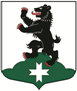 МУНИЦИПАЛЬНОЕ ОБРАЗОВАНИЕБУГРОВСКОЕ СЕЛЬСКОЕ  ПОСЕЛЕНИЕВСЕВОЛОЖСКОГО МУНИЦИПАЛЬНОГО РАЙОНАЛЕНИНГРАДСКОЙ ОБЛАСТИСОВЕТ ДЕПУТАТОВРЕШЕНИЕ       27.12.2017г.                                                                                                  № 51          п. БугрыО награждении Почетной грамотой совета депутатов          В соответствии с решением совета депутатов от 15.12.2010г. №83 «Об утверждении Положения о Почетной грамоте совета депутатов МО «Бугровское сельское поселение» РЕШЕНИЕ: 	1. За значительные успехи в организации и совершенствовании учебного и воспитательного процессов, формирование интеллектуального, культурного и нравственного развития личности, большой личный вклад в практическую подготовку учащихся и воспитанников и всвязи с юбилейной датой:-  Бабаеву Нину Михайловну – учителя математики муниципального образовательного учреждения «Бугровская средняя общеобразовательная школа;- Хапугину Татьяну Николаевну, заместителя директора по УВР  муниципального общеобразовательного учреждения Бугровская средняя общеобразовательная школа ;- Жадову Ольгу Сергеевну, учителя истории и обществознания  муниципального общеобразовательного учреждения Бугровская средняя общеобразовательная школа.2. Настоящее решение вступает в силу с момента подписания.	3. Контроль за исполнением решения возложить на комиссию «По социальной        политике».Глава муниципального образования                                                            Г.И. Шорохов